Mentoring initiativeACTION PLAN 2022Grantee ____________________________________		        Mentor__________________________Director ____________________________________	                   Check one:        HEP         CAMP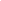 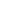 Mentoring initiativeACTION PLAN 2022Grantee ____________________________________		        Mentor__________________________Director ____________________________________	                   Check one:        HEP         CAMP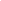 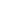 Mentoring initiativeACTION PLAN 2022Grantee ____________________________________		        Mentor__________________________Director ____________________________________	                   Check one:        HEP         CAMP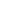 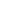 GOAL 1:GOAL 1:GOAL 1:GOAL 1:OBJECTIVE:OBJECTIVE:OBJECTIVE:OBJECTIVE:IMPLEMENTATION STEPSWhat will be done?RESPONSIBILITIESWho will do it?TIMELINEBy when will it be done?ASSESSMENTHow will I know I have met my goal?GOAL 2:GOAL 2:GOAL 2:GOAL 2:OBJECTIVE:OBJECTIVE:OBJECTIVE:OBJECTIVE:IMPLEMENTATION STEPSWhat will be done?RESPONSIBILITIESWho will do it?TIMELINEBy when will it be done?ASSESSMENTHow will I know I have met my goal?GOAL 3:GOAL 3:GOAL 3:GOAL 3:OBJECTIVE:OBJECTIVE:OBJECTIVE:OBJECTIVE:IMPLEMENTATION STEPSWhat will be done?RESPONSIBILITIESWho will do it?TIMELINEBy when will it be done?ASSESSMENTHow will I know I have met my goal?